April 6, 2016Parties of recordRE:  Pa. Public Utility Commission v. UGI Utilities, Inc. – Gas Division  	Docket No. R-2016-2518438Counsel,Attached please find a copy of a letter sent to the Commission's Chairman on February 15, 2016, and a copy of the letter sent by the Secretary in response.This letter and its attachments are to cure the ex parte communication.  Thank you for your attention.							Sincerely,							Susan D. Colwell							Administrative Law JudgeEnc. R-2015-2518438 - PA PUBLIC UTILITY COMMISSION v. UGI UTILITIES INC
Revised 3/22/16DAVID B MACGREGOR ESQUIRE*CHRISTOPHER WRIGHT ESQUIRE
*GARRETT P LENT ESQUIREPOST & SCHELL
17 NORTH SECOND STREET 12TH FLOOR
HARRISBURG PA  17101-1601
717.731.1970
*Accepts e-Service(For UGI Utilities Inc)
KENT MURPHY ESQUIRE*MARK C MORROW ESQUIRE**DANIELLE JOUENNE ESQUIRE*
UGI CORPORATION
460 NORTH GULPH ROAD
KING OF PRUSSIA PA  19406
610.768.3631*Accepts e-Service*
*DARRYL A LAWRENCE ESQUIRE*LAUREN M BURGE ESQUIREAMY E HIRAKIS ESQUIRE
OFFICE OF CONSUMER ADVOCATE
555 WALNUT STREET
FORUM PLACE - 5TH FLOOR
HARRISBURG PA  17101-1923717.783.5048*Accepts e-ServiceC-2016-2527150
STEVEN C GRAY ESQUIREOFFICE OF SMALL BUSINESS ADVOCATE
300 NORTH SECOND STREET SUITE 202
HARRISBURG PA  17101
717.783.2525C-2016-2528559SCOTT B GRANGER ESQUIRE
PA PUC INVESTIGATION & ENFORCEMENTSECOND FLOOR WEST
400 NORTH STREET
HARRISBURG PA  17120
717.425.7593Accepts e-ServicePAMELA C POLACEK ESQUIRE
VASILIKI KARANDRIKAS ESQUIRE
ALESSANDRA L HYLANDER ESQUIREMCNEES WALLACE & NURICK
100 PINE STREET
PO BOX 1166
HARRISBURG PA  17108-1166
717.237.5368
Accepts e-Service(For UGI Industrial Intervenors)C-2016-2529436TODD S STEWART ESQUIRE
HAWKE MCKEON AND SNISCAK LLP
100 NORTH TENTH STREET
HARRISBURG PA  17101
717-236-1300
Accepts e-Service(For NGS)JOSEPH L VULLO ESQUIRE
BURKE VULLO REILLY ROBERTS
1460 WYOMING AVENUE
FORTY FORT PA  18704
570-288-6441Accepts e-Service(For CEO)JOHN F POVILAITIS ESQUIRE
KAREN MOURY ESQUIREBUCHANAN INGERSOLL & ROONEY PC
 409 NORTH SECOND STREET SUITE 500
HARRISBURG PA  17101-1357
717.237.4825
Accepts e-Service(For RESA)ELIZABETH R MARX ESQUIRE
PATRICK CICERO ESQUIRE
PA UTILITY LAW PROJECT
118 LOCUST STREET
HARRISBURG PA  17101
717-236-9486
Accepts e-Service(For CAUSE PA)JOSEPH SANDOSKI421 E CLAY STREETLANCASTER PA  17602-2153C-2016-2529638VICKI L. EAST1039 BARBERRY STREETREADING PA 19605C-2016-2534010TOM HARRISON14 CREEKSIDE DRIVEMILLERSVILLE PA 17551-9552C-2016-2534992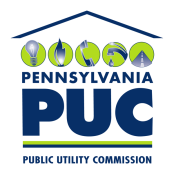  PUBLIC UTILITY COMMISSIONOffice of Administrative Law JudgeP.O. IN REPLY PLEASE REFER TO OUR FILE